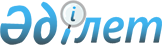 Об установлении размера платы за пользование жилищем из коммунального жилищного фонда в государственных арендных домахПостановление акимата города Аркалык Костанайской области от 4 апреля 2016 года № 97. Зарегистрировано Департаментом юстиции Костанайской области 6 мая 2016 года № 6329      В соответствии с пунктом 1 статьи 97 Закона Республики Казахстан от 16 апреля 1997 года "О жилищных отношениях", статьей 31 Закона Республики Казахстан от 23 января 2001 года "О местном государственном управлении и самоуправлении в Республике Казахстан", приказом Председателя Агентства Республики Казахстан по делам строительства и жилищно-коммунального хозяйства от 26 августа 2011 года №306 "Об утверждении Методики расчета размера платы за пользованием жилищем из государственного жилищного фонда", акимат города Аркалыка ПОСТАНОВЛЯЕТ:

      1. Установить размер платы за пользование жилищем из коммунального жилищного фонда в государственных арендных домах:

      1) по адресу: город Аркалык, проспект Абая, дом № 54, квартира № 21, в размере 73,91 тенге за 1 (один) квадратный метр общей площади.

      2) по адресу: город Аркалык, улица Горбачева, дом № 55/1, квартира № 7, в размере 54,11 тенге за 1 (один) квадратный метр общей площади.

      3) по адресу: город Аркалык, проспект Абая, дом № 92, квартира № 3, в размере 44,53 тенге за 1 (один) квадратный метр общей площади.

      4) по адресу: город Аркалык, улица Ш. Жанибека, дом № 77, квартира № 43, в размере 75,09 тенге за 1 (один) квадратный метр общей площади.

      5) по адресу: город Аркалык, проспект Абая, дом № 26, квартира № 12, в размере 53,35 тенге за 1 (один) квадратный метр общей площади.

      2. Контроль за исполнением настоящего постановления возложить на заместителя акима города по коммунальным вопросам.

      3. Настоящее постановление вводится в действие по истечении десяти календарных дней после дня его первого официального опубликования.


					© 2012. РГП на ПХВ «Институт законодательства и правовой информации Республики Казахстан» Министерства юстиции Республики Казахстан
				
      Аким города

Г. Бекмухамедов
